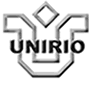 UNIVERSIDADE FEDERAL DO ESTADO DO RIO DE JANEIROAnexo IIFICHA DE REGISTRO DE DIPLOMAPARA PREENCHIMENTO DA INSTITUIÇÃO ENSINO SUPERIOR PROCESSO: PROCESSO: PROCESSO: PROCESSO:ANO:Diplomado (Nome do aluno):Diplomado (Nome do aluno):Diplomado (Nome do aluno):Diplomado (Nome do aluno):Diplomado (Nome do aluno):Diplomado (Nome do aluno):Diplomado (Nome do aluno):Diplomado (Nome do aluno):Filiação: Filiação: Filiação: Filiação: Filiação: Filiação: Filiação: Filiação: Data Nascimento:Data Nascimento:Data Nascimento:Data Nascimento:Estado:Estado:Estado:Estado:Título de Eleitor:Zona:Seção:Seção:Seção:UF:Certificado de Reservista nº:Certificado de Reservista nº:Número da Certidão (Nascimento ou Casamento):Número da Certidão (Nascimento ou Casamento):Número da Certidão (Nascimento ou Casamento):Número da Certidão (Nascimento ou Casamento):Número da Certidão (Nascimento ou Casamento):Número da Certidão (Nascimento ou Casamento):Número da Certidão (Nascimento ou Casamento):Número da Certidão (Nascimento ou Casamento):Instituição de Ensino Superior (Da titulação anterior ao Mestrado/Doutorado):Instituição de Ensino Superior (Da titulação anterior ao Mestrado/Doutorado):Instituição de Ensino Superior (Da titulação anterior ao Mestrado/Doutorado):Instituição de Ensino Superior (Da titulação anterior ao Mestrado/Doutorado):Instituição de Ensino Superior (Da titulação anterior ao Mestrado/Doutorado):Instituição de Ensino Superior (Da titulação anterior ao Mestrado/Doutorado):Instituição de Ensino Superior (Da titulação anterior ao Mestrado/Doutorado):Instituição de Ensino Superior (Da titulação anterior ao Mestrado/Doutorado):Curso Superior: (nome e duração):Curso Superior: (nome e duração):Curso Superior: (nome e duração):Curso Superior: (nome e duração):Curso Superior: (nome e duração):Curso Superior: (nome e duração):Curso Superior: (nome e duração):Curso Superior: (nome e duração):Habilitação (Bacharelado/Licenciatura):Habilitação (Bacharelado/Licenciatura):Habilitação (Bacharelado/Licenciatura):Habilitação (Bacharelado/Licenciatura):Habilitação (Bacharelado/Licenciatura):Habilitação (Bacharelado/Licenciatura):Habilitação (Bacharelado/Licenciatura):Habilitação (Bacharelado/Licenciatura):Data da conclusão:Data da conclusão:Data da conclusão:Data da conclusão:Data da Colação de Grau:Data da Colação de Grau:Data da Colação de Grau:Data da Colação de Grau:Data da expedição do Diploma:Data da expedição do Diploma:Data da expedição do Diploma:Data da expedição do Diploma:Data da expedição do Diploma:Data da expedição do Diploma:Data da expedição do Diploma:Data da expedição do Diploma:Ensino Médio Instituição de Ensino:Ensino Médio Instituição de Ensino:Ensino Médio Instituição de Ensino:Ensino Médio Instituição de Ensino:Ensino Médio Instituição de Ensino:Ensino Médio Instituição de Ensino:Ensino Médio Instituição de Ensino:Ensino Médio Instituição de Ensino:Reitor UNIRIO: Luiz Pedro San Gil JutucaReitor UNIRIO: Luiz Pedro San Gil JutucaReitor UNIRIO: Luiz Pedro San Gil JutucaReitor UNIRIO: Luiz Pedro San Gil JutucaReitor UNIRIO: Luiz Pedro San Gil JutucaReitor UNIRIO: Luiz Pedro San Gil JutucaReitor UNIRIO: Luiz Pedro San Gil JutucaReitor UNIRIO: Luiz Pedro San Gil JutucaCoordenador do Programa de Pós-Graduação:Coordenador do Programa de Pós-Graduação:Coordenador do Programa de Pós-Graduação:Coordenador do Programa de Pós-Graduação:Coordenador do Programa de Pós-Graduação:Coordenador do Programa de Pós-Graduação:Coordenador do Programa de Pós-Graduação:Coordenador do Programa de Pós-Graduação:Selo Nacional:                                                                         SIM                          NÃOSelo Nacional:                                                                         SIM                          NÃOSelo Nacional:                                                                         SIM                          NÃOSelo Nacional:                                                                         SIM                          NÃOOfício de Encaminhamento nº/ano:Ofício de Encaminhamento nº/ano:Ofício de Encaminhamento nº/ano:Ofício de Encaminhamento nº/ano:A documentação está em ordem e o diploma em condições de ser registrado.Data: Rubrica e matrícula do funcionário responsável:Registre-se.Data:Rubrica do Funcionário responsável:Diploma registrado sob o NúmeroLivro:                                 Folhas:Data:Rubrica Servidor responsável: